NURSERY 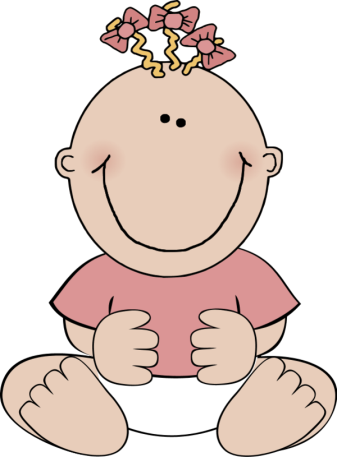 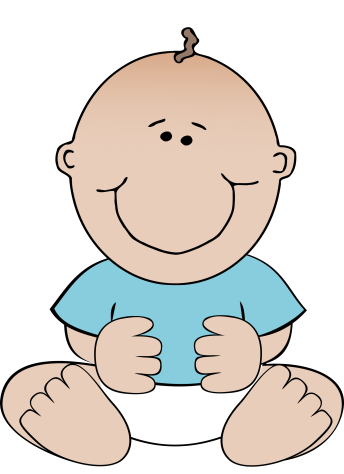 SCHEDULEMARCH & APRIL 2018MARCH 4MARCH 4AM – INFANTDanielle BultemaAM – FLOATERKelly AardsmaAM – TODDLERJayce & Jacob BultemaSusan ColvinPM –  INFANTJennifer BultemaPM – TODDLERTaytum Bultema & Jorie RottierMARCH 11MARCH 11AM – INFANTSandi EenigenburgAM – FLOATERAnna De BoerAM – TODDLERCaitlin DeBoer & Isaac EenigenburgPM – INFANTPam HartPM – TODDLERHolly, Annalise & Leah RootMARCH 18MARCH 18AM – INFANTKristen HuizengaAM – FLOATERLaurie HuizengaAM – TODDLERKathy & Brandon DeYoungPM – INFANTTabitha EenigenburgPM – TODDLERKathy & Kyle EenigenburgMARCH 25MARCH 25AM – INFANTMarissa HeimAM – FLOATERAbbie MartinAM – TODDLERElizabeth & Christine DeYoungPM – INFANTLinda DeYoungPM – TODDLERJodi, Joanne & James KlapakMARCH 30 – GOOD FRIDAYMARCH 30 – GOOD FRIDAYPM – INFANTAshley Frederick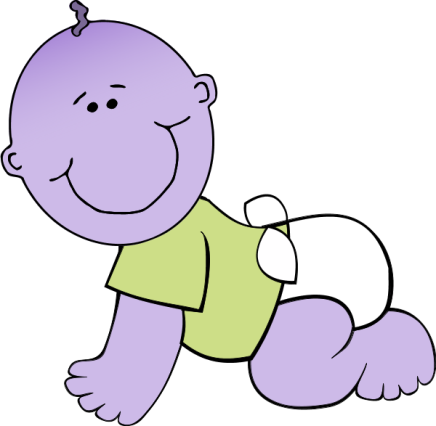 PM – TODDLERAbby & Loran JacobsAPRIL 1APRIL 1AM – INFANTJudy DeBoerAM – FLOATERDeb PunterAM – TODDLERDenise & Reagan KooyPM –  INFANTLori MitchellPM – TODDLERDiane KrooswykAPRIL 8APRIL 8AM – INFANTLorissa HavemanAM – FLOATERBecky OrtizAM – TODDLEROlivette & Clarissa OrtizPM – INFANTCheryl TerpstraPM – TODDLERAnn & Julia OostemaAPRIL 15APRIL 15AM – INFANTLexi TerpstraAM – FLOATERMaddie TerpstraAM – TODDLERNikki & Tori TerpstraPM – INFANTDeb ZandstraPM – TODDLERDeb OordAPRIL 22APRIL 22AM – INFANTCaitlin TerpstraAM – FLOATERJorie RottierAM – TODDLERLaurie & Gabe RottierPM – INFANTRaylene OordPM – TODDLERVicki & Lydia VanderLaanAPRIL 29APRIL 29AM – INFANTJulia WoolworthAM – FLOATERElla WoolworthAM – TODDLERJennie, Amos & Luke TerpstraPM – INFANTHeather, Camille & Jack VanLatenPM – TODDLER Alison & Bella VanderWoude